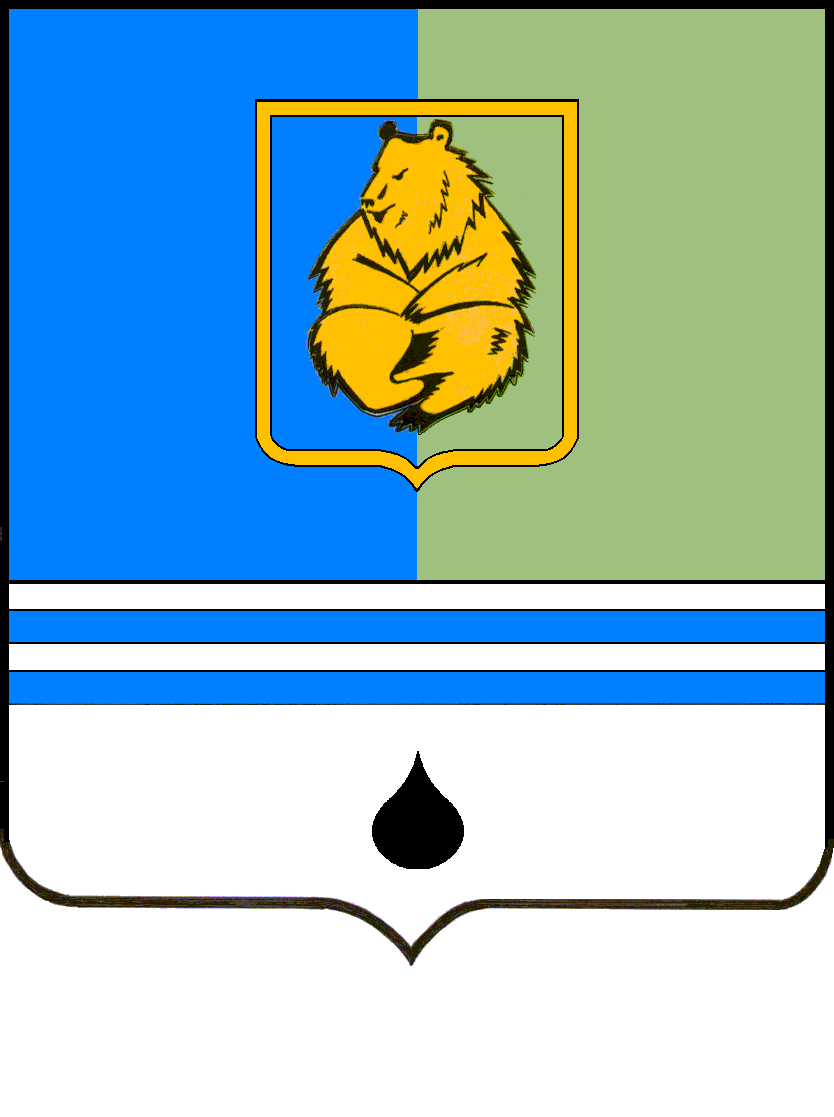 АДМИНИСТРАЦИЯ ГОРОДА КОГАЛЫМАПРОТОКОЛ №03/19внеочередного заседания «совета по координации деятельности садоводческих, огороднических некоммерческих товариществ» Дата проведения: 07 августа 2019 года                                                         г.КогалымПредседательствовал:Присутствовали: Члены Совета по координации деятельности садоводческих, огороднических некоммерческих товариществ:13 человек.Список присутствующих приведен в приложении к протоколуПовестка дня:1. Строительство сетей электроснабжения на территории города Когалыма в рамках инвестиционной программы АО «ЮРЭСК» на период 2018-2022г.2. О Всероссийской переписи населения 2020 в городе Когалыме (сроки, этапы, методы сбора сведений и задачи в 2019 году). 3. Сбор, вывоз и утилизация твердых бытовых отходов на территориях садоводческих и огороднических товариществ города Когалыма.1. Строительство сетей электроснабжения на территории города Когалыма в рамках инвестиционной программы АО «ЮРЭСК» на период 2018-2022г.(Презентация: генеральный директор АО «Югорской региональной электросетевой компании» Козлов Михаил Станиславович)Решили:1.1. Информацию генерального директора АО «Югорской региональной электросетевой компании» Козлова М.С. о строительстве сетей электроснабжения на территории города Когалыма в рамках инвестиционной программы АО «ЮРЭСК» на период 2018-2022г, принять к сведению.1.2. Рекомендовать председателям садоводческих, огороднических товариществ города Когалыма:- Провести общее собрание, принять решение членов товарищества о выделении земельных участков под размещение вновь строящихся, трансформаторных подстанций и линий электропередачи с оформлением сервитутов;- Провести общее собрание и принять решение членов товарищества, об обеспечении беспрепятственного выполнения работ и необходимости заключения сервитута на размещение электросетевых объектов в случае попадания трассы строительства линий электропередачи на участки граждан;- Направить заявки на технологическое присоединение в адрес АО «ЮРЭСК»;1.3.Рекомендовать АО «ЮРЭСК» (Козлову М.С.) и АО «ЮТЭК-Когалым» (Веприкову А.Ю.)1. Провести корректировку инвестиционной программы в целях включения мероприятий по строительству (реконструкции) сетевых объектов на территории садоводческих, огороднических товариществ города Когалыма;	2. Заключить договора об осуществлении технологического присоединения между АО «ЮРЭСК» и садоводческими, огородническими товариществами города Когалыма;	3. Провести работы по строительству новых электрических сетей включая установку приборов учета электроэнергии для каждого потребителя на территориях садоводческих, огороднических товариществ города Когалыма;	4. Провести безвозмездное выполнение работ по демонтажу старых линий электропередачи по ходатайству садоводческих, огороднических товариществ города Когалыма;5. Подключить объекты садоводческого товарищества от новых линий электропередачи;6. Оказывать содействие и консультационную помощь в подачи заявок на технологическое присоединение председателям садоводческих, огороднических товариществ города Когалыма;7. Оказать содействие председателю ТСН «СНТ Нефтяник» (Антропова Надежда Васильевна, тел: 89044773286) в решении вопроса о возможности аннулирования договора купли – продажи с АО «ЮТЭК-Региональные сети».2. О Всероссийской переписи населения 2020 в городе Когалыме (сроки, этапы, методы сбора сведений и задачи в 2019 году). (Доклад: исполняющий обязанности начальника управления экономики Администрации города Когалыма (Бондарева Оксана Петровна)Решили:2.1. Информацию исполняющего обязанности начальника управления экономики Администрации города Когалыма Бондаревой О.П. о Всероссийской переписи населения 2020 в городе Когалыме (сроки, этапы, методы сбора сведений и задачи в 2019 году), принять к сведению.2.2. Рекомендовать председателям садоводческих, огороднических товариществ на территории города Когалыма:- Организовать проверку и обеспечить наличие в садоводческих огороднических товариществах указателей с названиями улиц, нумерации земельных участков в соответствии с генеральными планами товариществ, уличного освещения;- Оказывать содействие регистраторам при натурном обходе территорий садоводческих, огороднических товариществ в целях актуализации сведений о количестве домов и нанесение их местонахождение на картографический материал;- Оказывать содействие созданным рабочим группам по обследованию территорий садоводческих, огороднических товариществ города Когалыма;3. Сбор, вывоз и утилизация твердых бытовых отходов на территориях садоводческих и огороднических товариществ города Когалыма.(доклад: инженер 1 категории отдела городского хозяйства МКУ «Управления жилищно-коммунального хозяйства города Когалыма» Ахметшина Эльза Римовна) Решили:3.1. Информацию инженера 1 категории отдела городского хозяйства МКУ «Управления жилищно-коммунального хозяйства города Когалыма» Ахметшиной Э.Р, принять к сведению.3.2. Рекомендовать председателям садоводческих, огороднических товариществ на территории города Когалыма:- Предоставить актуальную информацию по наименованию организации и фактическому адресу нахождения садоводческого огороднического товарищества, для включения в общий реестр по городу Когалыму, информацию направить на адрес электронной почты: kogalym.elzarimovna@yandex.ru.3.3. По вопросам, возникающим в рамках оказания услуги по обращению с ТКО: заключения договоров, начисления платы, выставления счетов и актов оказанных услуг, а также для консультаций по вопросам обращения с ТКО, необходимо обращаться по телефонам: +7(3467) 31-82-82, +7(3467) 31-76-36, 8-800-222-11-86 с 14.00 до 18.00 час. в понедельник и с 14.00 до 17.00 со вторника по пятницу.Лицами, ответственными за взаимодействие по вопросам организации обращения с ТКО на территории муниципального образования город Когалым, назначены:- по вопросам обращения с ТКО, и.о. начальника отдела по обращению с ТКО Скосырев Кирилл Эдуардович, тел. +7 (3467)3176-40 (доб.131);- по вопросам заключения договоров, начисления платы, начальник договорного отдела Полякова Ирина Александровна, тел. +7 (3467)3176-40 (доб.210).Глава города Когалыма,председатель Совета                                                    Н.Н.ПальчиковПредседатель Комитета по управлениюмуниципальным имуществом Администрации города Когалым, заместитель председателя Совета                                   А.В.КовальчукПальчиков Николай НиколаевичГлава города Когалыма, председатель Совета